PUNJABIAUTORIZZAZIONE PER USCITA DIDATTICA-Il  sottoscritto……………………..………………………………………………………ASSI  MOTHER/FATHER Genitore/tutore dell’allievo…………………………….……………………………BACCHE DA NAME della scuola 	⃞Infanzia ⃞Primaria ⃞Secondaria I grado     SCHOOL         BALWADI   PRIMARY    MIDDLE SECONDARY        Plesso_________________________SCHOOL DI JAGAH DA NAMEAUTORIZZAAGGYA DINDE HAN a partecipare alla uscita didattica a _____________________________________KE MERA BACCHA /BACCHI  ISS JAGAH LYI JA SAKDA HAI                                                                                                          ______________________________________del giorno____________ dalle ore _________  alle ore _________  JAAN DA DIN            JAAN DA TIME         WAPS AAN DA TIME ⃞ A piedi                ⃞Con lo scuolabusTURKE  JAANA              BUS VICH JANA e verso la quota di €_________________per ___________________________________ KHRCHA                                JO KUJH VI DEKHNA HUVE Si solleva la Scuola da ogni responsabilità al di là dei previsti obblighi di sorveglianza. HAR CHIZ  LYI SCHOOL DI JIMMEWAARI HOVEGI .Fermo,li _____      Firma Genitore/Tutore __________________________FERMO,DA            SIGNATURE 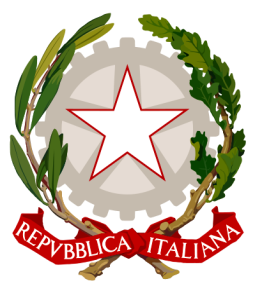 Istituto Comprensivo "Fracassetti - Capodarco"Via Visconti d’Oleggio, 83 / 63900 Fermotel: 0734/621273 - fax: 0734/601112CF: 90055090444 sito web: www.iscfracassetticapodarco.gov.ite-mail: APIC841002@istruzione.itIstituto a indirizzo musicale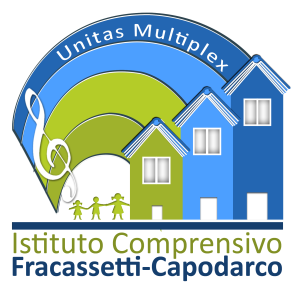 